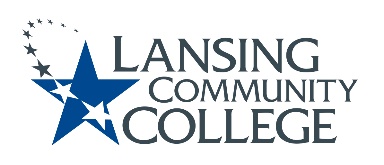 AGENDACommittee for Assessing Student LearningFriday, November 5, 2021Webex12:30pm – 2:00pmApproval of the 11/05/21 AgendaApproval of the 10/22/21 NotesHousekeepingInterpretation and meaning making of educational learning outcomes (ELOs)CC + CASL workgroupWorkgroup check-insSharePoint project plan and discussion boardNew Business & Future Agenda ItemsAdjourn to workgroupsBreak out into workgroups:Assessment Learning LabAssessment Research & Education GroupBlue ReviewNext MeetingFriday November 19, 2021 from 12:30-2pm, via Webex